Дополнительное информационное приложение к отчету за 2016г. МКД Танковая 25/1Установка замка на чердак п.1 – 1 шт. 300р.Ремонт водосточного слива 150р.Очистка подвального помещения п.1 с вывозом мусора 3000,00р.Ремонт ливневой водосточной системы п.3 (затекало в квартиру) 7000,00р.Ремонт кровельного покрытия над входом в подвал 4000,00р.Ремонт водосточного желоба 4000,00р.Вывоз упавших деревьев 2900,00р.Корректировка и герметизация водосточных желобов 7720,00р.Замена лампочек в подъездах 156шт. 2028,00р.Итого:  31098,00р.руб. 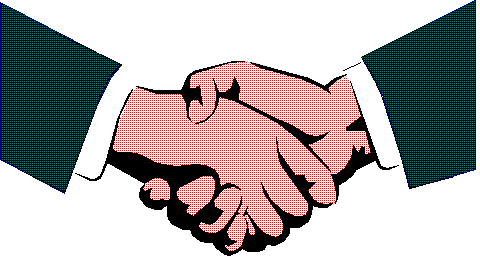 ОГРН 1135476135849 ИНН 5410779982 КПП 541001001Юр.адрес : 630020, г.Новосибирск, Карельская 19 Факт. Адрес: Ул.Богдана Хмельницкого д. 2   719,720,721 офис uk_doverie_2013@mail.ruТел. 8(383)289-97-53